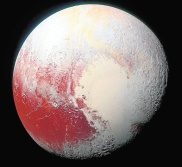 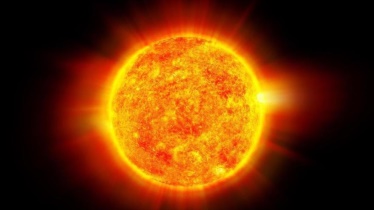 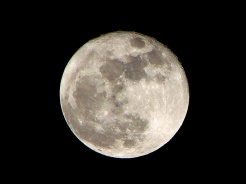 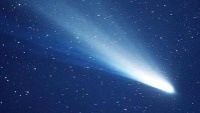 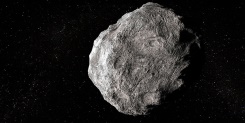 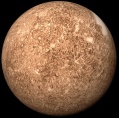 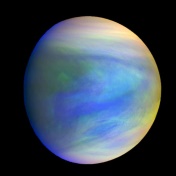 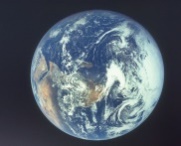 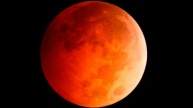 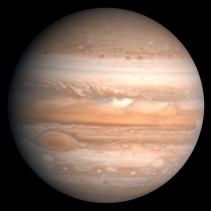 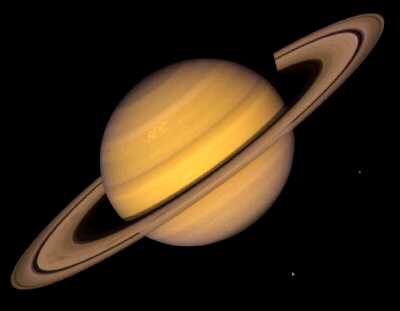 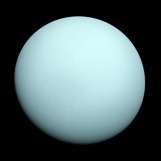 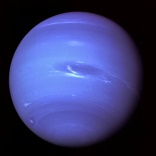 Troba les 10 diferències.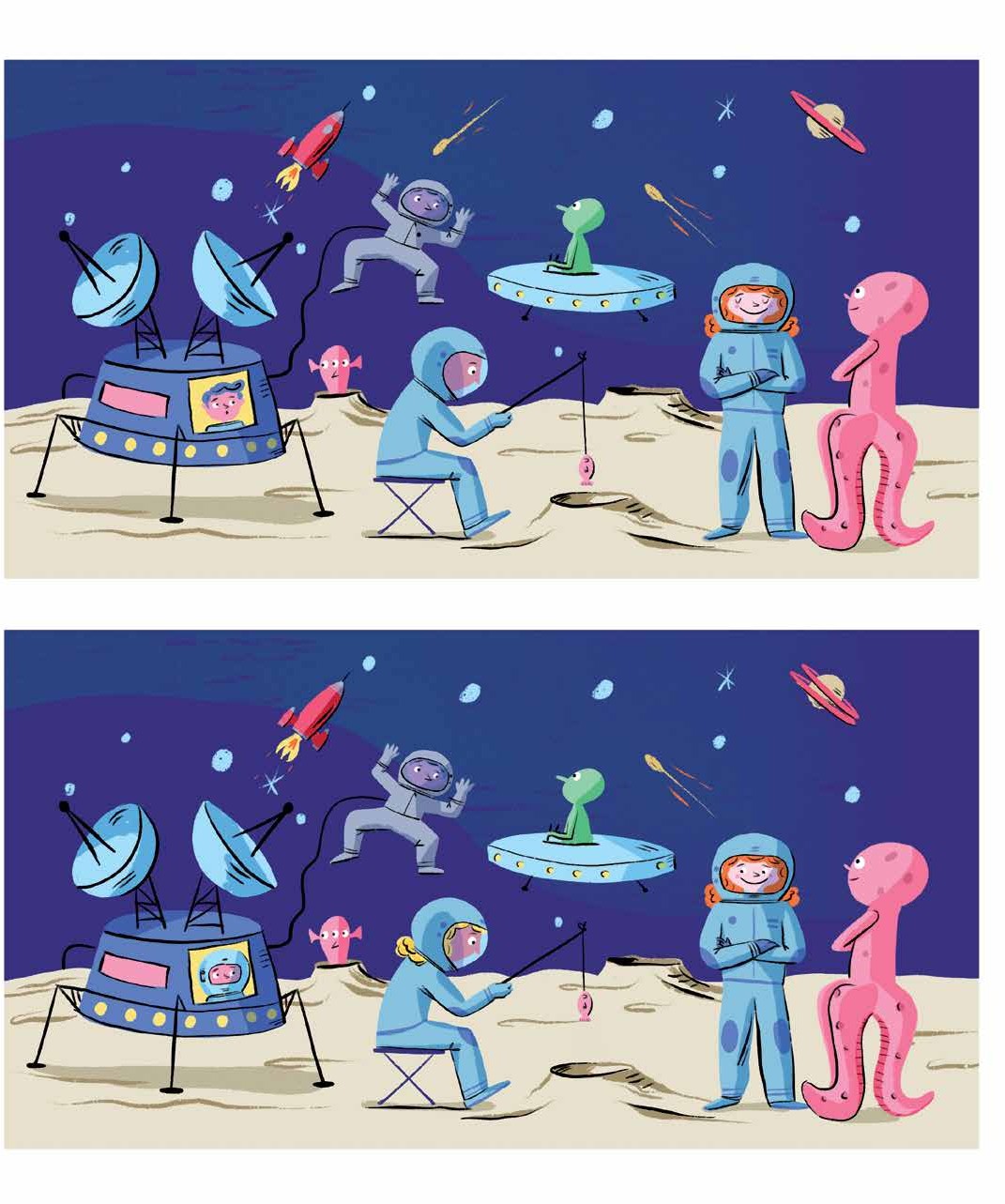 	www.cocoter.cat	TRIA UN PLANETA, POSA EL NOM, DIBUIXA’L  I REALITZA LA SEVA FITXA TÈCNICA.